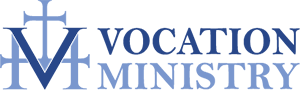 Dear Teacher,The Vocation Ministry thanks you so much for your sharing Christ with the student our parish school. We would like to give you an opportunity to lead your students in the spirit of gratitude toward our own priests.  Priesthood Sunday is the perfect time to affirm our priests who work tirelessly ministering to the souls of their flock. The Vocation Ministry is affording every parishioner, boy scouts, and the students in religious education the opportunity to write a message of gratitude to any of our priests to celebrate this Sunday. In addition, we ask that you request your students to draw or write a note of appreciation, depending on their grade level, to one of the priests.  We want this to come from their hearts, so we ask that students give thought to how one of our priests has impacted him/her personally and share this in their words or drawings.To give you time to fit this into your already busy curriculum and to give us time to gather and sort the cards, we ask that the cards be ready by __________________. Our hope is to surprise our priests with these gifts of love on Priesthood Sunday as one big hug from the school children! Thank you for your continued support of our own priests and for planting seeds of future vocations.In Christ,Vocation Ministry